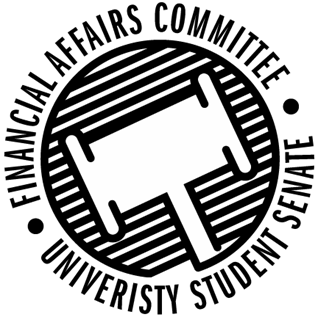 Meeting Agenda5:00 PM White Pine Room, Memorial Student Center50th Congress February 3rd, 2020Call to OrderRoll CallApproval of the Minutes 12-13-19Approval of the AgendaUnfinished Business New Business Reallocation RequestsIGDAIGDAWITSSki and SnowboardStout Students UNITEAnnual Budget Hearings (10 min each)5:15pm - Paintball5:25pm – Bowling Club5:35pm – Yeti Ultimate5:45pm – Women’s Rugby5:55pm – Food Science Club6:05pm - IEEE6:15pm – AFS6:25pm – Force for Freedom6:35pm – Tennis Club6:45pm – Women’s Volleyball6:55pm – IGDA7:05pm – Stout Student Affiliates in School Psychology7:15pm – Veterans Club7:25pm – WITS7:35pm - NASO7:45pm – Ski & Snowboard7:55pm - HSMAI8:05pm – Model UN8:15pm – Slow Food8:25pm - Prometheus8:35pm - PCMA8:45pm – Foundations8:55pm – Sigma Alpha Epsilon9:05pm – Psi Chi9:15pm – Black Student Union9:25pm – Swim Club9:35pm – Engineers Without BordersAnnouncements AdjournPresent Absent Excused Director GentzVice Chair Halbach Vice President JohnsonSenator DumkeSenator KleinschmidtSenator KorteSenator ReindlAdvisor RubenzerAdvisor Lee 